Профессиональное самоопределение выпускников 9 классов, чел.Профессиональное самоопределение выпускников 11кл., чел.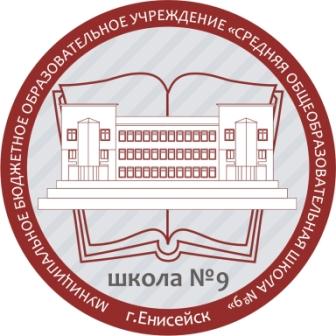 МУНИЦИПАЛЬНОЕ АВТОНОМНОЕ ОБЩЕОБРАЗОВАТЕЛЬНОЕ УЧРЕЖДЕНИЕ«СРЕДНЯЯ ШКОЛА № 9»г. ЕНИСЕЙСКА КРАСНОЯРСКОГО КРАЯВыпуск(к-во)10 класс10 классдругой школы СПОНПОУКПФИО неопределившихся выпускников4527115020Выпуск(к-во)ВУЗСПОНПОРаботаНеопределившихся выпускников381321-22